El MSJ (Movimiento San José) es un movimiento de ocio y tiempo libre, cristiano impulsado desde la espiritualidad de las Siervas de San José, donde aprendemos a divertirnos de otra manera, la cual se hace indispensable y especial en todas las vidas de quien vive el Movimiento. Lo ofrece nuestro colegio con el objetivo que nuestros alumnos puedan crecer, aún más, como personas, reflexionar y conocer más a la figura de Jesús. Además, nos hace crecer como personas íntegras y felices, ya que, a través de este, encontramos alegría, fe y confianza en las personas que nos rodean, en los actos que hacemos en nuestra vida cotidiana y por supuesto en Dios.En el MSJ se comparte la vida desde lo cotidiano y así ofrecemos nuestros dones a los demás, porque nos abrimos y nos relacionamos creando verdaderos lazos de unión y amistad.En definitiva, tener el MSJ en nuestra vida es ir por el buen camino, porque sabes que nunca estarás solo… gracias a los monitores que acompañan a los niños, los propios compañeros que también se ponen al servicio de los demás, formando así una verdadera familia que se va forjando a través de las experiencias que vamos viviendo, con las diferentes reflexiones, actividades, oraciones. En resumen, si vives el Movimiento San José, la vida puede ser maravillosa.ASPECTOS A TENER EN CUENTA DEL MOVIMIENTO SAN JOSÉ:¿Cuándo nos reunimos?Nos reunimos los martes de 16:00 a 17:00, donde pasamos un rato divertido, agradable y donde todo lo que hacemos tiene un sentido con nuestra espiritualidad y carisma. Las reuniones se llaman talleres y el lugar se llama taller.Algunas veces durante el curso nos quedamos a comer porque hacemos jornadas de convivencia, excursiones y fiestas… y en ese caso se prolonga la hora programada de cada martes.FIESTAS DEL MOVIMIENTO:FIESTA DEL PRIMER TALLER: En torno al final del primer trimestre.Dedicada al Padre Butiñá.Valor principal: trabajo bien hecho.FIESTA DE LA FIDELIDAD:En torno al 19 de marzo.Dedicada a San José.Valor: confianza.FIESTA DE CUALQUIER DÍA:En torno al 6 de junio.Dedicada a Bonifacia.Valor: lo cotidiano, la entrega, el amor.En todas ellas, tenemos unos encuentros especiales, hacemos muchas cosas significativas en la vida de todos los niños y monitores, que nos encaminan a un estilo de vida humilde, trabajador y lleno de fe y amor.¿DÓNDE ENCONTRAR EL MSJ?El Movimiento San José está presente en Alicante, Badajoz, Granada, Málaga, Mérida, Ourense, Palencia, Salamanca, Vigo y Zamora, manteniendo una estrecha relación entre los jóvenes y monitores que lo formamos, unidos por un carisma y por la alegría del Evangelio.Los lazos de unión se estrechan en diferentes actividades como, por ejemplo: Taller de Verano (5º Primaria a 2º ESO), Taller en Marcha (desde 3º ESO hasta 1º Bachillerato), Pascuas, Retiro de Advientos, Convivencias, Formación de monitores y premonitores.ETAPAS:El MSJ se entiende como un proceso de crecimiento y maduración personal y espiritual que comprende varias etapas:Aprendices: alumnado que pertenecen de 5º de primaria a 2º de la E.S.O. Color del cordón de 5º y 6º: amarillo y de 1º y 2º: naranja.Operarios: jóvenes que pertenecen a 3º y 4º de la E.S.O. Color del cordón: verde.Oficiales-Juven: a partir de los 16-17 años. A partir de esta etapa pueden llegar a ser Aprendiz de Maestro y llevaran el color del cordón: rojo.Maestros de Taller: aquellos jóvenes que están preparados para acompañar a otros chicos, los animadores. Color del cordón: azul.Nuestros distintivos:EL CORDÓN: representando el trabajo en el taller, donde la Madre Bonifacia realizaba este particular nudo. Son de diferentes colores, dependiendo de la etapa, mencionados anteriormente. Alrededor de nuestro escudo quedan representados los con colores las etapas.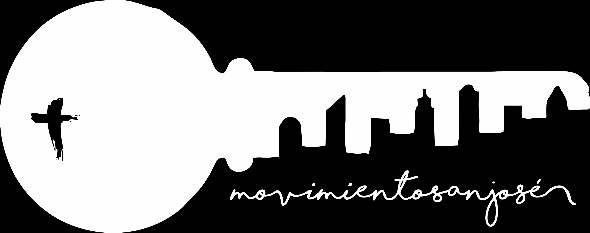 LLAVE SSJÓVENES, la Pastoral Juvenil de las Siervas de San José, quiere abrir un espacio para jóvenes que buscan y se interrogan. Chicos que quieren plantearse la vida con un “toque” diferente. ESTA LLAVE CONSTA DE:UNA CIUDAD, os invitamos a descubrir que lo cotidiano, lo que vivimos todos los días, puede vivirse con más profundidad y descubrirlo como algo extraordinario y apasionante. UNA CRUZ, Como cristianos estamos llamados a vivir la alegría y anunciarla. Por eso… ¡¡Llega la hora de ponerse en marcha!! Apostar por cambiar el mundo puede parecer una pérdida de tiempo, pero lo cierto es que sólo depende de ti, de mí, de nosotros. Algunos pensarán que es una locura, pero ¿sabes qué te digo?...  ¡BENDITA LOCURA! UN HILO, nuestras letras tienen una forma distinta… ¿te has dado cuenta?... Sí, es un cordón. Para nosotros es muy importante, pues nos recuerda a Nazaret, nuestra propuesta y estilo. Bonifacia y Butiñá, nuestros fundadores, nos alientan para hacerlo posible. #LaFamiliaQueSeElige. Síguenos en @ssjovenes. Estamos en instagram, facebook, twitter, youtube, spotify y en www.ssjovenes.com